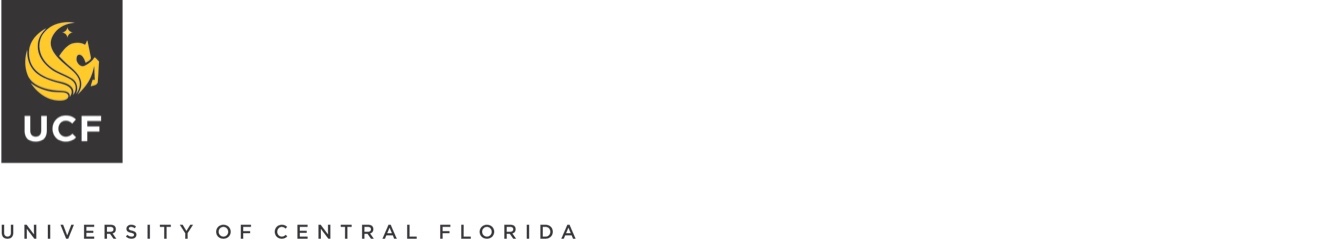 MINUTESUniversity of Central FloridaBoard of TrusteesEducational Programs CommitteeOctober 13, 2017President’s BoardroomCALL TO ORDERTrustee Robert Garvy, chair of the Educational Programs Committee, called the meeting to order at 3:00 p.m. Committee members Ken Bradley and Beverly Seay were present.  Committee members Nicholas Larkins and Bill Self attended via teleconference call.  Trustee John Sprouls also joined the meeting via teleconference call.MINUTESThe July 20, 2017, meeting minutes were approved as written.NEW BUSINESSConferral of Degrees (EPC-1)Dale Whittaker, Provost and Executive Vice President, requested approval for the fall 2017 conferral of degrees.  A motion to recommend the conferral of degrees to the Board of Trustees was unanimously approved.2017-18 Tenure with Hire (EPC-2)Whittaker discussed the process for granting tenure to individuals who have come from outside of the university and whose credentials were reviewed using the university’s standards for tenure.  Tenure with hire was requested for the following two recently hired faculty members:Dr. Wayne Bowen, professor, College of Arts and Humanities, Department of HistoryDr. Melanie Coathup, professor, College of Medicine, Department of Internal MedicineA motion to recommend the 2017-18 tenure with hire to the Board of Trustees was unanimously approved.2016-17 Academic Program Review Results (INFO-1)Paige Borden, Associate Provost for Academic Program Quality and Associate Vice President for Institutional Knowledge Management, provided a brief overview of the academic program review process. Program review results were presented for those programs evaluated during 2016-17. This review cycle evaluated programs in the College of Health and Public Affairs and the College of Sciences. The program review results summary includes major changes to each colleges’ programs since their last review as well as strengths, weaknesses, and recommendations identified for each. The program review results summary will be submitted to the Florida Board of Governors in December. Provost’s UpdateWhittaker provided the following updates.Faculty Spotlight (INFO-2) - Whittaker introduced Dr. Cynthia Schmidt, the founding Director of UCF’s Center for Law and Policy of the Legal Studies Department, to present her work with students in downtown Orlando.  Prior to joining the faculty ranks in 2002, Dr. Schmidt practiced as a criminal defense attorney for 14 years. She started her work as founder and director of UCF’s Center for Law and Policy in 2012. Since then, she has started a project called “Conversations about Race”, creating cross-cultural conversations in Parramore.  Schmidt is co-teaching a course on social justice with UCF undergraduates and Florida Agricultural and Mechanical University Law students downtown.  She explained her role in the opening of the downtown campus in Fall 2019 and the experience it will provide her students.  Mythbuster – Digital Learning (INFO-3) - Whittaker tackled the topic of size and quality by offering quantitative evidence for the idea that bigger is better – for students, faculty, institutions, and our community. UCF was cited by a recent post by Dan Greenstein, director of Education, Postsecondary Success in the United States for the Bill and Melinda Gates Foundation, as an exemplar of the “bigger is better” mantra for its growth and accessibility while seeing gains in student success outcomes, such as graduation rates. Whittaker detailed the characteristics of larger vs. smaller institutions in the state and found that larger institutions tend to post better outcomes. This Mythbuster also compared UCF with its in-state and University Innovation Alliance peers in U.S. News rankings.Chairman Garvy adjourned the meeting at 4:14 p.m. Respectfully submitted:  __________________________________     	________________	A. Dale Whittaker					Date	Provost and Executive Vice President 
				